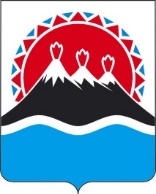 П О С Т А Н О В Л Е Н И ЕПРАВИТЕЛЬСТВАКАМЧАТСКОГО КРАЯПРАВИТЕЛЬСТВО ПОСТАНОВЛЯЕТ:Внести в постановление Правительства Камчатского края от 07.06.2023 № 317-П «Об утверждении Положения о Министерстве строительства и жилищной политики Камчатского края» следующие изменения:в преамбуле слова «В соответствии постановлениями» заменить словами «В соответствии с постановлениями»;части 25.20 и 25.21 признать утратившими силу;раздел 4 дополнить частью 301 следующего содержания:«301. Вносит предложения в Правительство Камчатского края по утверждению единого документа территориального планирования и градостроительного зонирования применительно к территориям двух и более поселений, и (или муниципальных округов, городских округов, и (или) отдельных населенных пунктов, входящих в их состав.».2. Настоящее постановление вступает в силу после дня его официального опубликования.[Дата регистрации] № [Номер документа]г. Петропавловск-КамчатскийО внесении изменений в постановление Правительства Камчатского края от 07.06.2023 № 317-П «Об утверждении Положения о Министерстве строительства и жилищной политики Камчатского края»Председатель Правительства Камчатского края[горизонтальный штамп подписи 1]Е.А. Чекин